ГБПОУ «Дзержинский педагогический колледж»Выполнила:студентки 4 курса специальность 44.02.02 группа ПНК-4Б Милицкая КаринаКонспект урока русского языкаМесто проведения: МБОУ СШ № 12, 4 «В» классДата проведения: 22.01.2024Учитель: Чужайкина И. Н. __________Методист: Ким С.Н. __________г. Дзержинск, 2024 г.Класс: 4УМК: «Начальная школа 21 века»Тип урока: усвоение нового знания Тема урока: «Будущее время глаголов»Цель урока: Знакомство с глаголами в форме будущего времени.Задачи:Образовательные:Формировать знания об образовании и значении форм будущего времени глаголов.Формировать умение находить и использовать в тексте глаголы в форме будущего времени, опираясь на их признаки.Закрепить умение отличать глаголы в форме будущего времени от глаголов других форм.Закрепить умение отличать глаголы совершенного вида от глаголов несовершенного вида.Развивающие:Развивать КУУД: задавать вопросы, слушать и отвечать на вопросы других, формулировать собственные мысли, высказывать и обосновывать свою точку зрения при доказательстве вида глаголов.Развивать РУУД: выстраивать последовательность выбранных действий посредством использования алгоритма при определении спряжения глаголов.Развивать ПУУД: анализировать, делать выводы посредством выполнения заданий.Воспитательные:Воспитывать аккуратность посредством контроля выполнения письменных заданий.Планируемые результаты:Предметные:Рассказывают об образовании и значении форм будущего времени глаголов.Находят и используют в тексте глаголы в форме будущего времени, опираясь на их признаки. Отличают глаголы в форме будущего времени от глаголов в форме настоящего и прошедшего времени.Отличают глаголы совершенного вида от глаголов несовершенного вида.Метапредметные: КУУД: задают вопросы, слушают и отвечают на вопросы других, формулируют собственные мысли, высказывают и обосновывают свою точку зрения при доказательстве вида глаголов.РУУД: выстраивают последовательность выбранных действий посредством использования алгоритма при определении спряжения глаголов.ПУУД: анализируют, делают выводы посредством выполнения заданий.Личностные:Аккуратно выполняют письменные задания.Оборудование:Для учителя: учебник «Русский язык» (Иванов, Кузнецова), презентация.Для ученика: учебник, рабочая тетрадь, пенал.План урока:1) Организационный этап. (1 мин) 2) Актуализация знаний. Постановка цели и задач урока. (2 мин)3) Первичное усвоение новых знаний. (10 мин)4) Первичная проверка понимания. (7 мин)5) Первичное закрепление. (13 мин)6) Информация о домашнем задании, инструктаж по его выполнению. (5 мин)7) Рефлексия (подведение итогов занятия). (2 мин)Ход урока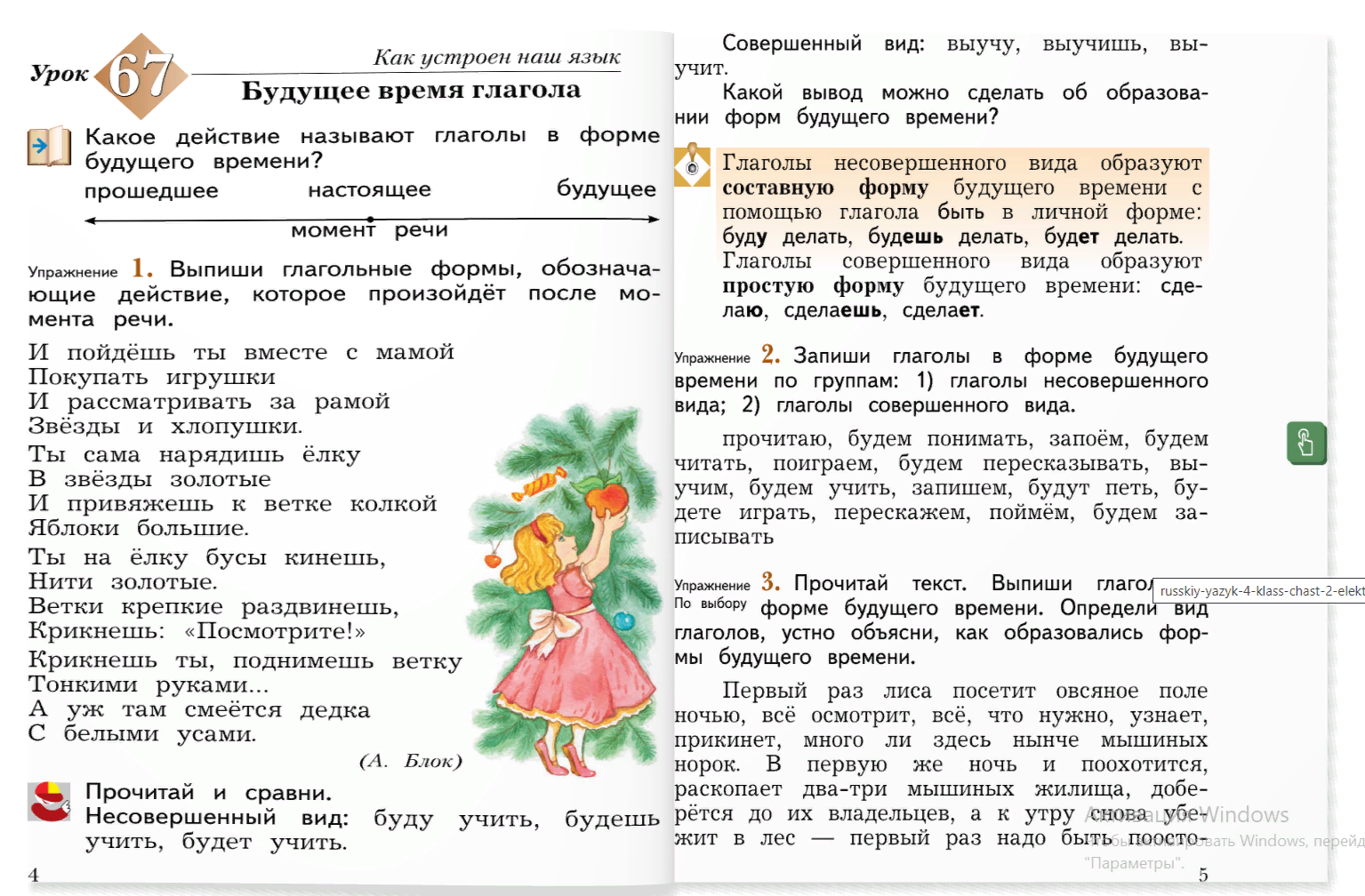 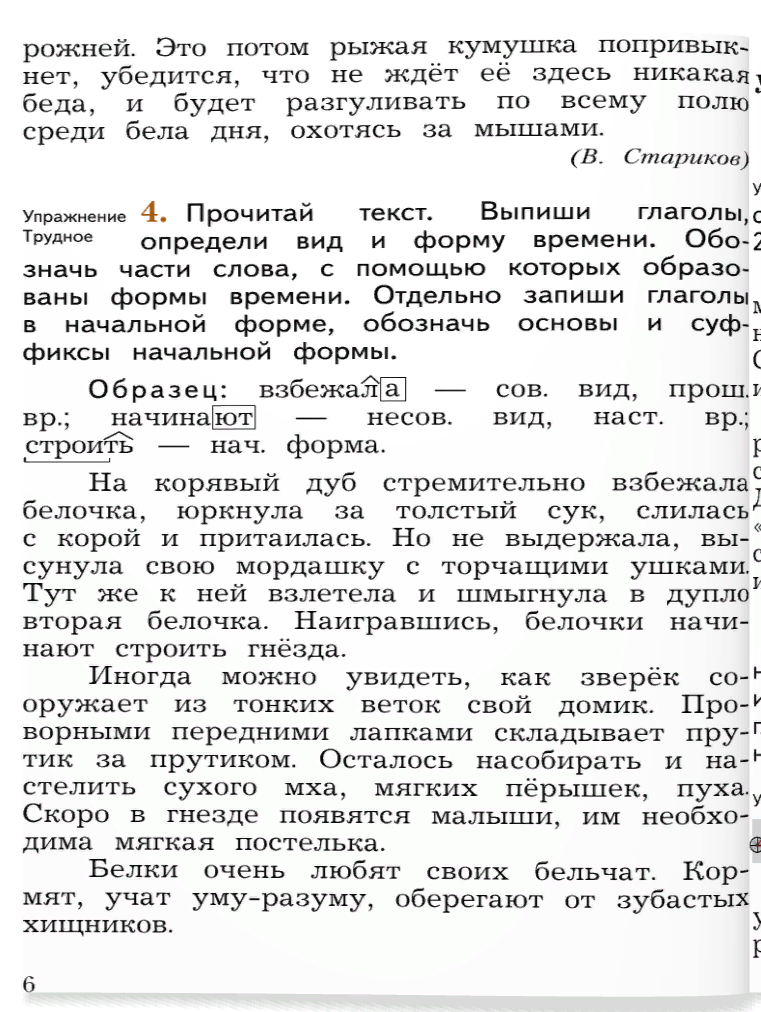 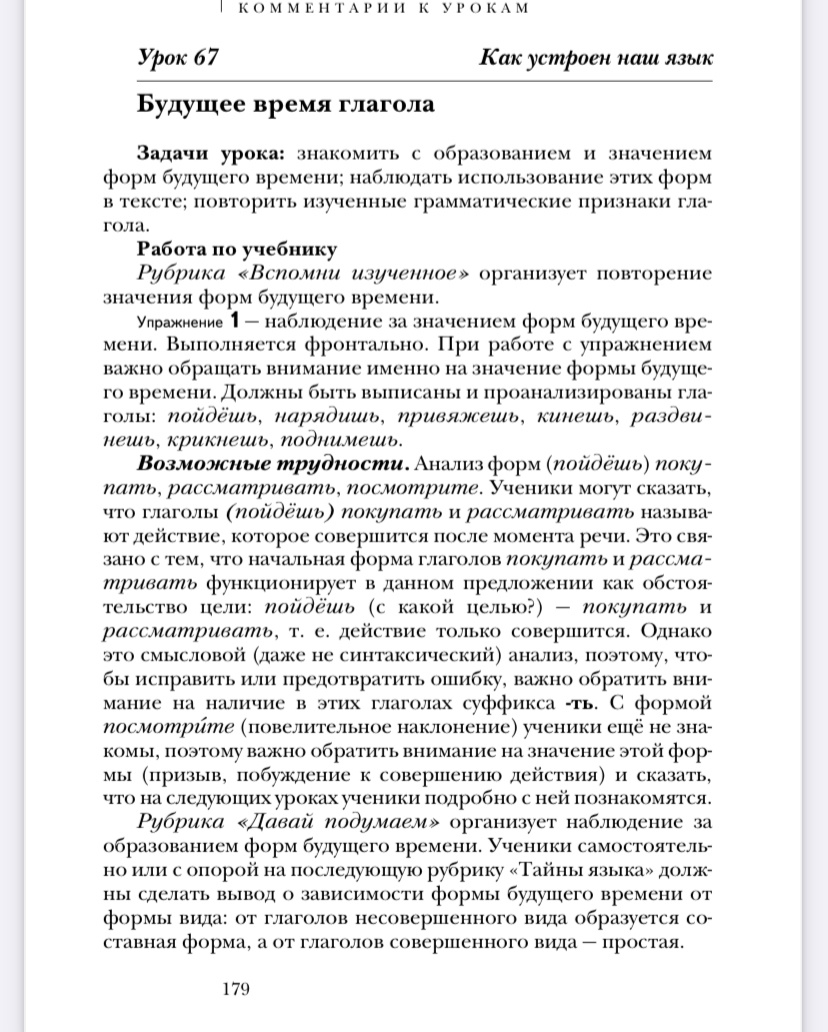 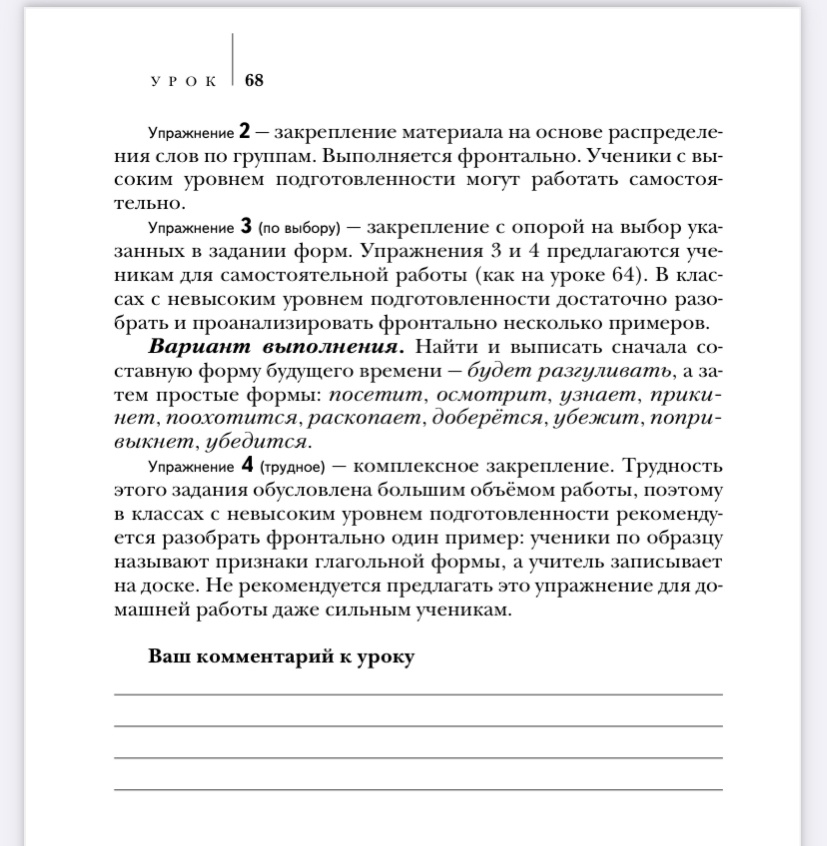 Этап урокаЗадача этапа урокаДеятельностьучителяДеятельностьобучающихсяДидактические средства, методы и приемы обучения, формы организации учебной деятельностиЭтап урокаЗадача этапа урокаДеятельностьучителяДеятельностьобучающихсяДидактические средства, методы и приемы обучения, формы организации учебной деятельностиОрг. моментПодготовить учащихся к работе на уроке, обеспечить включение в деятельность- Здравствуйте ребята, садитесь, меня зовут, Карина Максимовна и сегодня урок русского языка у вас проведу я.  - Проверьте готовность к уроку: у вас на партах должны лежать учебник, рабочая тетрадь, пенал.Проверяют готовность к урокуРечь учителя Прием проверки готовности к уроку Фронтальная формаАктуализация знаний. Постановка цели и задач урока.Обеспечить воспроизведение опорных знаний и способов действий- Откроем тетрадь, напишем число, классная работа. - Ребята, перед изучением новой темы, давайте посмотрим на слайд, какой части речи эти слова? Докажи.- Выполним задание на слайде. Прочитай, что нужно сделать?-В_кзал, м_роженое, к_мпьютер, до_свидания, к_ньки, лес_ница, авт_м_биль, в_скресенье, к_рзина, косм_навт, в_робей, вдру_, л_пата.-Ребята, для того, чтобы начать знакомство с новой темой. нам нужно вспомнить то, что мы уже знаем. Выполним упражнение 1 на стр 4. (индивидуально в тетради, проверяем фронтально) Прочитай задание, что нужно сделать?-Какое первое слово вы выписали?- Молодцы.Записывают.Это глаголы, они отвечают на вопрос что делать и обозначают действие предмета.Вставьте пропущенные буквы в словарных словах.Вокзал, мороженое, компьютер, до свидания, коньки, лестница, автомобиль, воскресенье, корзина, космонавт, воробей, вдруг, лопата..Нужно выписать глаголы, которые обозначают действие, которое произойдет после момента речи. Пойдешь, нарядишь, привяжешь, кинешь, раздвинешь, крикнешь, поднимешь.Речь учителя Фронтальная формаМетоды: упражнения, наглядные, объяснение.Первичное усвоение новых знаний.Обеспечить усвоение нового знания.- То, что мы выписали, это глаголы в форме будущего времени. Что называют глаголы б.в.?-Сегодня мы продолжим изучение гл. б. в.-Ребята, какие виды глаголов вы знаете?-Давайте прочитаем глаголы несовершенного вида и совершенного. -Сравним. Чем они похожи? Чем отличаются?-Какой вывод мы можем сделать об образовании форм будущего времени?-Прочитаем правило ниже и проверим, правильно ли мы сказали.-Молодцы.Глаголы б.в. называют действия, которые будут совершаться после момента речи.Глаголы несоверш. вида состоят из 2 слов, а соверш. из 1.Что у глаголов несовершенного вида добавляется глагол быть в личной форме. А в совершенном виде простую форму б.в.Речь учителя парная формаМетоды: упражнения, наглядные, объяснение.Первичная проверка понимания.Проверка первичного понимания нового материала.-Чтобы закрепить это выполним упр. 2. (По цепочке, под диктовку) Прочитай задание, что нужно сделать?Запишем в тетради упражнение 2. Разделим тетрадь на 2 столбика и подпишем столбцы. 1 – глаголы несов. вида, 2 – глаголы сов. вида.Выполняют задание.Доказывая каждое слово. Распределить слова на 2 группы.Прочитаю, задаю вопрос что сделаю, это глагол совершенного вида, в простой форме, пишу во 2 столбик.Речь учителяМетоды: упражнения, наглядные, объяснение.Первичное закрепление.Обеспечить первичное закрепление изученного материала.-Вижу, что вы неплохо справляетесь. Чтобы улучшить результат, выполним упр. 4 на стр. 6. Выполняем у доски на отметку. (по одному выходят к доске) Прочитаем задание, что нужно сделать?-Первое слово разберем вместе. Юркнула – задаем вопрос, что сделала? Сов. вид., прош. вр. С помощью чего образована форма времени? Выделяем суффикс л и окончание а.Выполняют задание.Прочитать текст, выписать глаголы и определить у них время и вид. Выделить части слова с помощью которых образованы формы времени. Отдельно выписать глаголы в нач. форме, выделить основу и суффикс.Речь учителя Фронтальная формаМетоды: упражнения, наглядные, объяснение.Информация о домашнем задании, инструктаж по его выполнению.Информировать о домашнем задании.-Вашим домашнем заданием будет выучить правило на стр. 5 и выполнить упр. 3. В этом упр. вы выпишите глаголы в форме б.в. и определите их вид.Слушают.Речь учителя Фронтальная формаМетоды: упражнения, наглядные, объяснение.Рефлексия учебной деятельности.Организовать анализ и оценку содержания урока (что нового узнали, чему научились), качества работы на уроке, успешности достижения цели (что получилось, что не получилось, почему).-Ребята, что нового мы узнали на уроке?Выберите из предоставленных пословиц, поговорок и крылатых выражений то, которое соответствует вашей работе и вашему настроению сегодня на уроке:
1) Умение и труд все перетрут.
2) Бить баклуши.
3) Слышал звон, да не знаю где он.
4) С мастерством люди не родятся, а добытым ремеслом гордятся.
5) Считал ворон.То, что  глаголы несов. вида в б. в. образуют составную форму, а сов. вида простую.Речь учителя Фронтальная формаМетоды: упражнения, наглядные, объяснение.